ОПРОСНЫЙ ЛИСТПодъемник скреперный-ковшовый модернизированный ПСКМ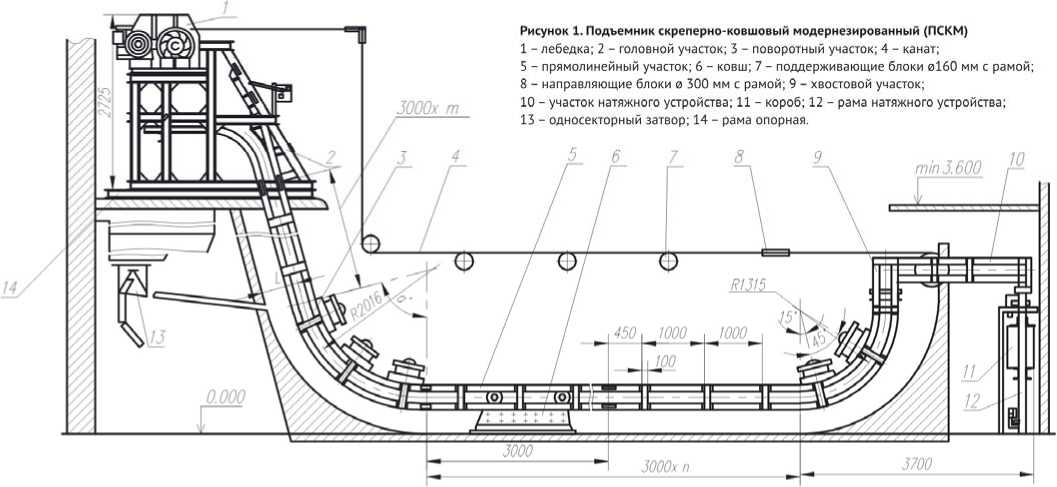 Данный опросный лист, заполненный заказчиком, является неотъемлемой частью договора № ___________1. Общее количество прямолинейных участков не должно превышать12 шт. (на один прямолинейный участок поставляется 2 щеки).2.  Количество блоков диаметром 300 мм с рамой не должно превышать 7 шт.3.  Количество блоков диаметром 160 мм с рамой не должно превышать 5 шт.5.  По требованию заказчика количество блоков диаметром 160 мм с рамой может быть увеличено за отдельную плату.6.  Общая длина скреперования определяется заказчиком суммой длин горизонтальных и наклонных участков 3000 (n+m) и постоянно составляющей поворотного и хвостового участков ~ 6 метров6.  При расчете длины не кратной 3000 мм допускается уменьшение длины одного из прямолинейных участков заказчиком при монтаже.Заказчик:________________                   М.П.                              Дата:__________________                           (подпись)                                                                                                     НаименованиеНаименованиеНаименованиеПоз.Кол.ЛебедкаЛебедкаЛебедка11Участок головной75 о75 о2Участок головной65 оУчастокповоротный75 о33Участокповоротный65 о33Канат (диаметр 14 -16,5 мм)Канат (диаметр 14 -16,5 мм)441Щека прямолинейного участкаЩека прямолинейного участка55Ковш0,35 м366Ковш0,5 м366Блок диаметром 160 мм с рамой, шт.Блок диаметром 160 мм с рамой, шт.77Блок диаметром 300 мм с рамой, шт.Блок диаметром 300 мм с рамой, шт.88Участок хвостовойУчасток хвостовой991Участок натяжного устройстваУчасток натяжного устройства10101КоробКороб11111Рама натяжного устройстваРама натяжного устройства12121Затвор односекторныйЗатвор односекторный13131ХарактеристикиТип подъемникаТип подъемникаТип подъемникаТип подъемникаХарактеристикиПСКМ0,35-75оПСКМ0,35-65оПСКМ0,5-75 оПСКМ0,5-65оВместимость ковша, м30,350,350,50,5Угол подъема75о65о75о65оПроизводительность, м /ч5577Скорость движения ковша, м/с0,50,50,50,5Масса, не более, т5,55,55,55,5Канатоемкость барабана лебедки, м50506565Длина барабана, мм700700900900Общая длина скреперования, не более, м42424242